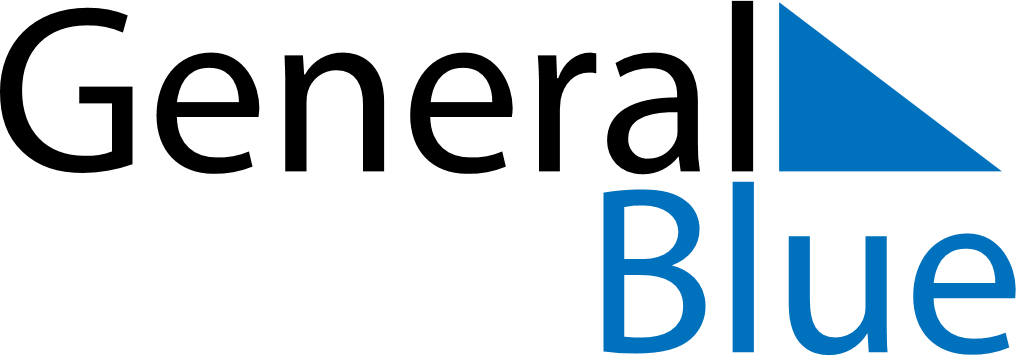 July 2021July 2021July 2021July 2021VenezuelaVenezuelaVenezuelaSundayMondayTuesdayWednesdayThursdayFridayFridaySaturday1223456789910Independence Day11121314151616171819202122232324Birthday of Simón Bolívar2526272829303031